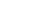 2018年普通高等学校招生全国统一考试理科综合参考答案1．D		2．B		3．A		4．C		5．D		6．C7．D		8．A		9．D		10．B		11．C		12．B		13．C14．B		15．A		16．D		17．B		18．C		19．AD		20．BC		21．AB22．（5分）3.775  53.723．（10分）（1）b  （2）如图所示  （3）450  （4）620.0  33.0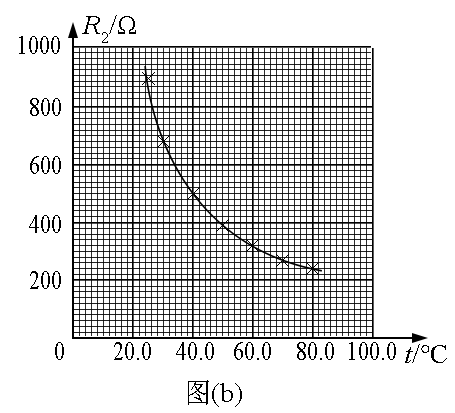 24．（1）设烟花弹上升的初速度为v0，由题给条件有①设烟花弹从地面开始上升到火药爆炸所用的时间为t，由运动学公式有②联立①②式得③（2）设爆炸时烟花弹距地面的高度为h1，由机械能守恒定律有E=mgh1④火药爆炸后，烟花弹上、下两部分均沿竖直方向运动，设炸后瞬间其速度分别为v1和v2。由题给条件和动量守恒定律有⑤⑥由⑥式知，烟花弹两部分的速度方向相反，向上运动部分做竖直上抛运动。设爆炸后烟花弹上部分继续上升的高度为h2，由机械能守恒定律有⑦联立④⑤⑥⑦式得，烟花弹上部分距地面的最大高度为⑧25．（1）在电场中做类平抛运动，在磁场中做圆周运动，运动轨迹如图所示。设在电场中的加速度大小为a1，初速度大小为v1，它在电场中的运动时间为t1，第一次进入磁场的位置到原点O的距离为s1。由运动学公式有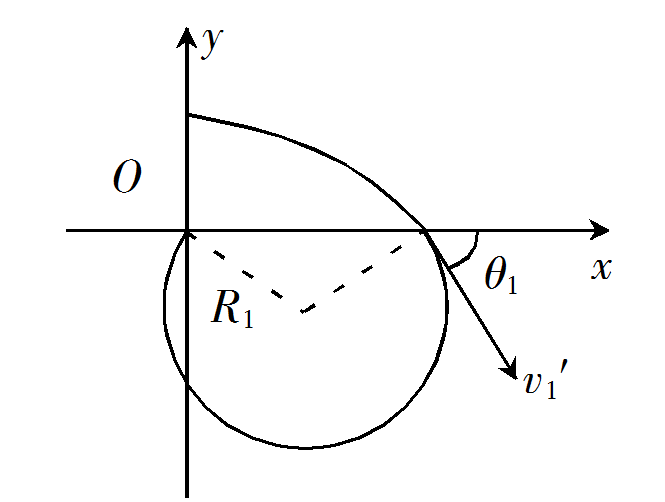 ①②由题给条件，进入磁场时速度的方向与x轴正方向夹角。进入磁场时速度y分量的大小为③联立以上各式得④（2）在电场中运动时，由牛顿第二定律有⑤设进入磁场时速度的大小为，由速度合成法则有⑥设磁感应强度大小为B，在磁场中运动的圆轨道半径为R1，由洛伦兹力公式和牛顿第二定律有⑦由几何关系得⑧联立以上各式得⑨（3）设在电场中沿x轴正方向射出的速度大小为v2，在电场中的加速度大小为a2，由题给条件得⑩由牛顿第二定律有⑪设第一次射入磁场时的速度大小为，速度的方向与x轴正方向夹角为，入射点到原点的距离为s2，在电场中运动的时间为t2。由运动学公式有⑫⑬⑭⑮联立以上各式得⑯设在磁场中做圆周运动的半径为R2，由⑦⑯式及粒子在匀强磁场中做圆周运动的半径公式得⑰所以出射点在原点左侧。设进入磁场的入射点到第一次离开磁场的出射点的距离为，由几何关系有⑱联立④⑧⑯⑰⑱式得，第一次离开磁场时得位置到原点O的距离为⑲26．（14分）（1）去除水中溶解氧		分液（或滴液）漏斗		（2）①Zn+2Cr3+Zn2++2Cr2+		②排除c中空气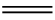 （3）c中产生H2使压强大于大气压		（冰浴）冷却		过滤（4）敞开体系，可能使醋酸亚铬与空气接触27．（14分）（1）2NaHSO3Na2S2O5+H2O（2）①NaHSO3		②得到NaHSO3过饱和溶液（3）2H2O－4e－4H++O2↑		a （4）+2I2+3H2O 2+4I－+6H+		0.12828．（15分）（1）O2（2）①53.1		②30.0		6.0×10－2		③大于		温度提高，体积不变，总压强提高；NO2二聚为放热反应，温度提高，平衡左移，体系物质的量增加，总压强提高		④13.4（3）AC29．（10分）（1）协同进化（或共同进化）（2）捕食者往往捕食个体数量多的物种，为其他物种的生存提供机会（3）绿色植物通过光合作用将太阳能转化为化学能储存在有机物中    呼吸作用将动植物遗体和动物排遗物中的有机物分解30．（9分）（1）甲（2）甲    光照强度降低导致甲植物净光合速率降低的幅度比乙大，种植密度过大，植株接受的光照强度减弱，导致甲植物净光合速率下降幅度比乙大（3）乙（4）CO231．（8分）（1）垂体提取液中含有抗利尿激素，促进了肾小管和集合管重吸收水（2）增加    葡萄糖（3）下丘脑32．（12分）（1）不能    无眼    只有当无眼为显性时，子代雌雄个体中才都会出现有眼与无眼性状的分离（2）杂交组合：无眼×无眼    预期结果：若子代中无眼∶有眼=3∶1，则无眼位显性性状；若子代全部为无眼，则无眼位隐性性状（3）8    隐性33．（1）BDE（2）设活塞再次平衡后，活塞上方气体的体积为V1，压强为p1；下方气体的体积为V2，压强为p2，在活塞下移的过程中，活塞上下方气体的温度均保持不变。由玻意耳定律得①②由已知条件得③④设活塞上方液体的质量为m，由力的平衡条件得⑤联立以上各式得⑥34．（1）  大于（2）（i）由图（a）可以看出，该波的波长为①由图（b）可以看出，周期为T=2 s②波速为③由图（b）知，当时，Q点向上运动，结合图（a）可得，波沿负方向传播。（ii）设质点P、Q平衡位置的x坐标分别为xP、xQ。由图（a）知，x=0处，因此④由图（b）知，在t=0时Q点处于平衡位置，经，其振动状态向x轴负方向传播至P点处，由此及③式有⑤由④⑤式得，质点Q的平衡位置的x坐标为xQ=9 cm⑥35．（15分）（1）D		C（2）Li+核电荷数较大（3）正四面体		sp3		AB（4）520		498		2908（5）36．（15分）（1）氯乙酸（2）取代反应（3）乙醇/浓硫酸、加热（4）C12H18O3（5）羟基、醚键（6）、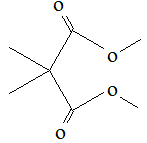 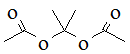 （7）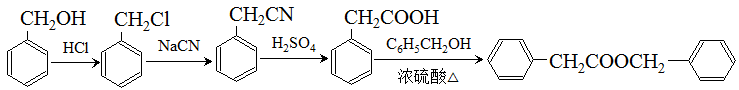 37．（15分）（1）细菌    选择（2）碳源、无机盐    蛋白质、核酸（3）碘液    淀粉遇碘液显蓝色，产淀粉酶的菌落周围淀粉被水解，形成透明圈（4）乙同学的结果中，1个平板的计数结果与另2个相差悬殊，结果的重复性差。学科#网38．（15分）（1）体外重组的质粒可以进入体细胞；真核生物基因可在原核细胞中表达（2）转化    外壳蛋白（噬菌体蛋白）   细菌（3）蛋白酶缺陷型    蛋白酶